УТВЕРЖДАЮЗаместитель директора по УР_________________ С.В.Иванова «_____» __________ 20 ___ г.РАБОЧАЯ ПРОГРАММА УЧЕБНОЙ ДИСЦИПЛИНЫОП.02. Основы электротехники программы подготовки квалифицированных рабочих, служащих по профессии43.01.07 Слесарь  по  эксплуатации  и  ремонту  газового оборудованияЯкутск,2017г.Программа учебной дисциплины разработана на основе Федерального государственного образовательного стандарта (далее – ФГОС) по профессии среднего профессионального образования (далее - СПО) 43.01.07 Слесарь  по  эксплуатации  и  ремонту  газового оборудования, утвержденного приказом Министерства образования и науки РФ от 02.08.2013 г. №682.																																				180403.02 Матрос, Организация-разработчик: Государственное автономное профессиональное образовательное учреждение  РС (Я) «Якутский промышленный техникум».Разработчики:Хаметова Нина Валентиновна,  преподаватель учебных дисциплин общепрофессионального цикла по профессии 43.01.07     Слесарь  по  эксплуатации  и  ремонту  газового оборудованияСОДЕРЖАНИЕ1. паспорт ПРОГРАММЫ УЧЕБНОЙ ДИСЦИПЛИНЫОсновы электротехники 1.1. Область применения программыПрограмма  учебной дисциплины является частью программы подготовки квалифицированных рабочих, служащих по профессии  среднего профессионального образования (далее - СПО) : 43.01.07 Слесарь  по  эксплуатации  и  ремонту  газового оборудования. Программа учебной дисциплины может быть использована в дополнительном профессиональном образовании (в программах повышения квалификации и переподготовки) и профессиональной подготовке по профессиям рабочих: Слесарь по эксплуатации и ремонту газового оборудования Слесарь по эксплуатации и ремонту подземных газопроводов1.2. Место дисциплины в структуре основной профессиональной образовательной программы: дисциплина входит в общепрофессиональный цикл.1.3. Цели и задачи дисциплины – требования к результатам освоения дисциплины:Цель преподавания дисциплины « Основы электротехники» - дать обучающимся теоретические  знания  в  области  электротехники и  практические  навыки  в      безопасном использовании электрической аппаратуры при выполнении трудовых функций.Задачи: Продолжить формирование коммуникативной компетентности будущих специалистов;Развивать навыки расчета  и измерения основных параметров простых электрических, магнитных и электронных цепей.Научить использовать знания и умения  из области электротехники  для выполнения трудовых функций.В результате освоения дисциплины обучающийся должен уметь:    -     использовать законы электротехники в профессиональной деятельности;     -     понимать назначение используемых материалов и инструментов; наносить и проверять качество изоляционных покрытий; -     обслуживать защитные установки; 
   В результате освоения дисциплины обучающийся должен знать:основные сведения об электрозащитных установках на газопроводах; электротехнические материалы и правила сращивания, спайки и изоляции проводов;  принципы расчета параметров электрических цепей.В результате изучения дисциплины студент должен освоить профессиональные компетенции:Освоение дисциплины направлено на развитие общих компетенций:1.4. Рекомендуемое количество часов на освоение программы дисциплины:максимальной учебной нагрузки обучающегося 84 часа, в том числе:обязательной аудиторной учебной нагрузки обучающегося  56 часов;самостоятельной работы обучающегося 28 часа.2. СТРУКТУРА ИСОДЕРЖАНИЕ УЧЕБНОЙ ДИСЦИПЛИНЫ2.1. Объем учебной дисциплины и виды учебной работы2.2. Тематический план и содержание учебной дисциплины «Основы электротехники»3. условия реализации программы дисциплины3.1. Требования к минимальному материально техническому обеспечениюРеализация программы предполагает наличие кабинета электротехники.Оборудование учебного кабинета и рабочих мест кабинета электротехники:рабочее место преподавателя;посадочные места обучающихся – 30 мест;комплект учебно-методической документации по электротехнике;комплект учебно-наглядных средств обучения (модели, натурные объекты, электронные презентации, демонстрационные таблицы).Технические средства обучения:компьютеры с лицензионным программным обеспечением;мультимедийный проектор;экран.Комплект оборудования лабораторных стендов, в том числе:основы электротехники и электроники;электронная лаборатория;исследование асинхронных машин;исследование машин постоянного тока;однофазные трехфазные трансформаторы;измерение электрических величин.3.2. Информационное обеспечение обученияПеречень рекомендуемых учебных изданий, Интернет-ресурсов, дополнительной литературыОсновные источники: Дополнительные источники: 1. -  www.e.lanbook.com (Доступ к коллекции"Инженерно-техническиенауки - Издательство Лань"  ЭБС "Издательства Лань".2. Издательство ЮРАЙТ – библиотечно-электронная система http://biblio-online.ru3.BOOK.ru	Издательство	КноРус	–	библиотечно-электронная	система www.book/ru/Организация образовательного процессаУчебная дисциплина «Основы электротехники» включает разделы:«Электрическое поле. Электрические цепи постоянного тока.»;«Электротехнические материалы» «Электромагнитные устройства  и электрические машины»«Устройства защиты газопроводов от коррозии»В процессе изучения предмета обучающимся следует привить навыки пользования учебниками, учебными пособиями, справочниками, компьютерными программными комплексами. При изучении материала предмета используются современные интерактивные методы, технические средства обучения и наглядные пособия.Кадровое обеспечение образовательного процессаРеализация примерной рабочей программы учебной дисциплины должна обеспечиваться педагогическими кадрами, имеющими профессиональное высшее образование, соответствующее профилю преподаваемой дисциплины.Преподаватели, ведущие образовательную деятельность, должны регулярно, не менее 1 раза в 3 года, повышать свою квалификацию по профилю преподаваемой дисциплины, на курсах повышения квалификации или переподготовки.4.  КОНТРОЛЬ И ОЦЕНКА РЕЗУЛЬТАТОВ освоения ДисциплиныОценка качества освоения настоящей программы включает в себя:-текущий контроль знаний в форме устных опросов на лекциях и практических занятиях, --выполнения контрольных работ (в письменной форме) и самостоятельной работы (в письменной или устной форме);-итоговую аттестацию в форме дифференцированного зачета.Для текущего и промежуточного контроля образовательной организацией создаются фонды оценочных средств, предназначенных для определения соответствия (или несоответствия) индивидуальных образовательных достижений основным показателям результатов подготовки. Фонды оценочных средств включают средства поэтапного контроля формирования компетенций:вопросы для проведения устного опроса на лекциях и практических занятиях;задания для дифференцированного зачетатесты для контроля знаний; практические занятияШкала оценки образовательных достиженийРазработчики:Преподаватель учебных дисциплин общепрофессионального цикла ____________ Хаметова Н.В.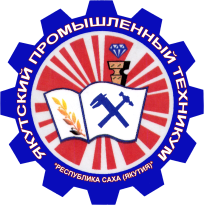 Министерство образования и науки Республики Саха(Якутия)Государственное автономное профессиональное  образовательное учреждение Республики Саха (Якутия)«Якутский промышленный техникум»РАССМОТРЕНОна заседании предметно-цикловойкомиссии металлообработки и техники     Протокол № ___ от ________ 2017 г.Председатель ПЦК ________________ ОДОБРЕНО И РЕКОМЕНДОВАНОМетодическим советом ГАПОУ РС(Я) ЯПТПротокол № ___ от ________ 2017 г.Председатель МС___________________ Филиппов М.И.стр.ПАСПОРТ ПРОГРАММЫ УЧЕБНОЙ ДИСЦИПЛИНЫ «основы электротехники»4СТРУКТУРА и содержание УЧЕБНОЙ ДИСЦИПЛИНЫ «основы электротехники»5условия реализации программы учебной дисциплины «основы электротехники»8Контроль и оценка результатов Освоения учебной дисциплины «основы электротехники»10ПК 1.3. Выполнять работы по ремонту систем газоснабжения жилых домов и коммунально-бытовых потребителей.ПК 1.4. Производить обслуживание оборудования котельных, ремонт приборов и аппаратов системы газоснабжения промышленных потребителей.ПК 2.2. Выполнять слесарно-монтажные работы по присоединению вновь построенных газопроводов к действующим.ПК 2.6. Вводить в эксплуатацию газорегуляторные пункты, обслуживать и ремонтировать их оборудование.ПК 2.7. Обслуживать дренажные, катодные, анодные и протекторные защитные установки.ОК 2. Организовывать собственную деятельность, исходя из цели и способов ее достижения, определенных руководителем.ОК 3. Анализировать рабочую ситуацию, осуществлять текущий и итоговый контроль, оценку и коррекцию собственной деятельности, нести ответственность за результаты своей работы.ОК 4. Осуществлять поиск информации, необходимой для эффективного выполнения профессиональных задач.ОК 5. Использовать информационно-коммуникационные технологии в профессиональной деятельности.Вид учебной работыКоличество часов Максимальная учебная нагрузка (всего)84Обязательная аудиторная учебная нагрузка (всего) 56в том числе:        лабораторные занятия        практические занятия16        контрольные работы2Самостоятельная работа обучающегося (всего)28в том числе:тематика внеаудиторной самостоятельной работы28Итоговая аттестация в форме дифференцированного зачетаИтоговая аттестация в форме дифференцированного зачетаНаименование разделов и темСодержание учебного материала, лабораторные  и практические работы, самостоятельная работа  обучающихсяСодержание учебного материала, лабораторные  и практические работы, самостоятельная работа  обучающихсяОбъем часовУровень освоения12234Тема 1.1. Электрическое поле. Электрические цепи постоянного тока.Содержание учебного материалаПонятия:   электрическая цепь, основные элементы электрической цепи,ЭДС,  падение  напряжения,  электрический  ток,  мощность, электрическое  сопротивление,  электрическая  цепь,  ветвь,  контур,  узел, элемент  цепи.  Единицы  измерения  электрических  величин.  Условные обозначения  элементов  электрической  цепи.  Формулы  силы  тока, электрического сопротивления проводника, мощности тока. Формулы и формулировки  законов  Ома  и  Кирхгофа.  Закономерности  и  расчетные соотношения  для  последовательного  и  смешанного  соединений резисторов. Содержание учебного материалаПонятия:   электрическая цепь, основные элементы электрической цепи,ЭДС,  падение  напряжения,  электрический  ток,  мощность, электрическое  сопротивление,  электрическая  цепь,  ветвь,  контур,  узел, элемент  цепи.  Единицы  измерения  электрических  величин.  Условные обозначения  элементов  электрической  цепи.  Формулы  силы  тока, электрического сопротивления проводника, мощности тока. Формулы и формулировки  законов  Ома  и  Кирхгофа.  Закономерности  и  расчетные соотношения  для  последовательного  и  смешанного  соединений резисторов. 142Тема 1.1. Электрическое поле. Электрические цепи постоянного тока.Практические работыПрактические работы4Тема 1.1. Электрическое поле. Электрические цепи постоянного тока.1. Расчет простых электрических цепей. 1. Расчет простых электрических цепей. 4Тема 1.1. Электрическое поле. Электрические цепи постоянного тока.2.  Расчет проводов по току нагрузки2.  Расчет проводов по току нагрузки4Самостоятельная работа: выполнение домашних заданий по теме1. Подготовить реферат по теме: «Прогресс в области потребления энергии сегодня и завтра. Перспективы развития энергосистемы Якутии». 2. Подготовить презентации по темам: «Действие электрического тока на организм человека», «Средства защиты от поражения электрическим током», «Электротравматизм в быту», «Электробезопасность при выполнении работ производственного характера»Самостоятельная работа: выполнение домашних заданий по теме1. Подготовить реферат по теме: «Прогресс в области потребления энергии сегодня и завтра. Перспективы развития энергосистемы Якутии». 2. Подготовить презентации по темам: «Действие электрического тока на организм человека», «Средства защиты от поражения электрическим током», «Электротравматизм в быту», «Электробезопасность при выполнении работ производственного характера»7Тема 1.2. Электротехнические  материалыСодержание учебного материалаКлассификация электротехнических материалов. Проводниковые и электроизоляционные материалы, свойства и виды.Содержание учебного материалаКлассификация электротехнических материалов. Проводниковые и электроизоляционные материалы, свойства и виды.142Тема 1.2. Электротехнические  материалыКонтрольная работа №1Контрольная работа №11Тема 1.2. Электротехнические  материалыПрактические  работыПрактические  работы6Тема 1.2. Электротехнические  материалыОпределение характеристик изоляционных материалов по справочникамОпределение характеристик изоляционных материалов по справочникам6Тема 1.2. Электротехнические  материалыОпределение характеристик проводниковых материалов по справочникамОпределение характеристик проводниковых материалов по справочникам6Тема 1.2. Электротехнические  материалыИзучение характеристик проводов и кабелейИзучение характеристик проводов и кабелейТема 1.2. Электротехнические  материалыСамостоятельная работа: 1. Составить схему : Классификация электротехнических материалов.2.Составить сравнительную таблицу характеристик электротехничесих материаловСамостоятельная работа: 1. Составить схему : Классификация электротехнических материалов.2.Составить сравнительную таблицу характеристик электротехничесих материалов7Тема 1.3. Электромагнитные устройства и электрические машиныСодержание учебного материалаЯвление переменного тока. Получение синусоидальной ЭДС. Принцип действия генератора переменного тока. Нагрузка в цепи переменного тока. Явление переменного тока. Получение синусоидальной ЭДС. Принцип действия генератора переменного тока. Нагрузка в цепи переменного тока. Трансформаторы Назначение,  устройство  и  принцип  действия  трансформаторов. Классификация электрических аппаратов (коммутационные, защитные, пускорегулирующие)  назначение, устройство, принцип действияКлассификация электрических машин. Электрические машины постоянного и переменного тока.Содержание учебного материалаЯвление переменного тока. Получение синусоидальной ЭДС. Принцип действия генератора переменного тока. Нагрузка в цепи переменного тока. Явление переменного тока. Получение синусоидальной ЭДС. Принцип действия генератора переменного тока. Нагрузка в цепи переменного тока. Трансформаторы Назначение,  устройство  и  принцип  действия  трансформаторов. Классификация электрических аппаратов (коммутационные, защитные, пускорегулирующие)  назначение, устройство, принцип действияКлассификация электрических машин. Электрические машины постоянного и переменного тока.182Тема 1.3. Электромагнитные устройства и электрические машины2Тема 1.3. Электромагнитные устройства и электрические машиныПрактические работыПрактические работы4Тема 1.3. Электромагнитные устройства и электрические машины1.Вычисление характеристик переменного тока.1.Вычисление характеристик переменного тока.4Тема 1.3. Электромагнитные устройства и электрические машины2. Расчет плавких вставок предохранителей2. Расчет плавких вставок предохранителей4Тема 1.3. Электромагнитные устройства и электрические машиныСамостоятельная работа: Выполнение домашних задания из рабочей тетради  по теме «Электромагнитные устройства»Найти и проанализировать информацию по теме: «трехфазные трансформаторы» . Подготовить конспект 3.Проанализировать  информацию по темам раздела «Электрические машины»: Составить схему «Классификация электрических машин»  Самостоятельная работа: Выполнение домашних задания из рабочей тетради  по теме «Электромагнитные устройства»Найти и проанализировать информацию по теме: «трехфазные трансформаторы» . Подготовить конспект 3.Проанализировать  информацию по темам раздела «Электрические машины»: Составить схему «Классификация электрических машин»  9Тема 1.4  Устройства защиты газопроводов от коррозииСодержание учебного материалаУстройства  электрохимической защиты газопроводов от коррозии. Электрические измерения на газопроводе.Техника безопасности при эксплуатации установок с электрозащитой. Первая помощь при поражении электрическим током.Содержание учебного материалаУстройства  электрохимической защиты газопроводов от коррозии. Электрические измерения на газопроводе.Техника безопасности при эксплуатации установок с электрозащитой. Первая помощь при поражении электрическим током.102Тема 1.4  Устройства защиты газопроводов от коррозииПрактические занятияПрактические занятия2Тема 1.4  Устройства защиты газопроводов от коррозииИзучение обозначений на шкалах электроизмерительных приборовИзучение обозначений на шкалах электроизмерительных приборов2Тема 1.4  Устройства защиты газопроводов от коррозииКонтрольная работа№2Контрольная работа№21Тема 1.4  Устройства защиты газопроводов от коррозииСамостоятельная работа: Подготовить групповой проект по теме: «Электрохимическая защита газопроводов»Самостоятельная работа: Подготовить групповой проект по теме: «Электрохимическая защита газопроводов»5Всего:Всего:Всего:84Наименование изданияАвтор ИздательствоГод изданияТеоретические основы электротехникеЕ.А. ЛоторейчукФорум2014ЭлектротехникаВ.М. Прошинакадемия2012Наименование изданияАвтор ИздательствоГод изданияКонтрольные материалы по электротехникеГ.В.Ярочкинаакадемия2012Сборник задач пр электротехникеВ.М. Прошинакадемия2015Электротехнический справочникС.Л. Корякина-Чернякаакадемия2014Лаборатоно-практические работы по электротехникеВ.М. Прошинакадемия2010ЭлектротехникаП.А. Бутыринакадемия2011Энергоэффективность в сфере снабжения газомЗ.В. Брагининфра-М2014Электротехника и электроникадисккорпорация Диполь2015Электротехника. Рабочая тетрадь. В.М. Прошинакадемия2012Электроснабжение предприятий добычи переработки нефти и газаЮ.Д. СибикинФорум2014наименование дисциплины в соответствии с учебным планомФамилия, имя, отчество, должность по штатному расписаниюКакое образовательное учреждение окончил, специальность (направление подготовки) по документу об образованииУченая степень, ученое (почетное) звание, квалификационная категорияСтаж педагогической работыСведения о повышении квалификацииУсловия привлечения к педагогической деятельности (штатный работник, внутренний совместитель, внешний совместитель)ОП.02. Основы электротехникиХаметова  НинаВалентиновнапреподавательМагнитогорскийпедагогический институтПреподаватель общетехническихдисциплин.Отличник профобразования РС (Я)Высш.категО. – 28П. – 26д.у. – 25АУ ДПО  «Институт новых технологий РС(Я)», 2014ГАОУ ДПО «Институт развития образования Республики Татарстан» 2014 гштатныйНаименование объектов контроля и оценкиОсновные показатели оценки результатаУмения: У1  использовать законы электротехники в профессиональной деятельности;Аргументированное применение законов электротехники в профессиональной деятельности;Соблюдение правил безопасности при работе с электрооборудованиемУ2 понимать назначение используемых материалов и инструментов;Верная классификация материаловВерное знание инструментовграмотное применение приспособлений, материалов  и инструментов, необходимых в профессиональной деятельностиУ3  наносить изоляционные покрытия и проверять их качество;аргументированный выбор изоляционного покрытия;соблюдение технологических  требований при нанесении изоляционных покрытий согласно согласно требованиям СНИП;верное знание правил  ТБ и ПБ при работе с изоляционными материаламиУ4 обслуживать защитные установки;грамотное применение приспособлений, материалов  и инструментов при обслуживании защитных установок;верное знание правил  ТБ и ПБпри обслуживании защитных установокЗнания:З1    основные сведения об электрозащитных установках на газопроводах;верное  знание основных видов электрозащитных установок на газопроводахЗ2 электротехнические материалы и правила сращивания, спайки и изоляции проводов;верная классификация электротехнических материаловграмотная трактовка технологии сращивания проводовграмотная трактовка технологии пайки проводовграмотная трактовка технологии изоляции  проводовЗ3 принципы расчета параметров электрических цепейверный выбор метода расчета параметров электрических цепейграмотная трактовка параметров электрических цепейКоды проверяемых компетенцийПоказатели оценки результатаОК 2. Организовывать собственную деятельность, исходя из цели и способов ее достижения, определенных руководителем.Обоснованность выбора вида типовых методов и способов выполнения профессиональных задач; Адекватная самооценка уровня и эффективности организации собственной деятельности  по защите информации;Соответствие подготовленного плана собственной деятельности по защите информации требуемым критериям;Рациональное распределение времени на все этапы решения задачи;ОК 3. Анализировать рабочую ситуацию, осуществлять текущий и итоговый контроль, оценку и коррекцию собственной деятельности, нести ответственность за результаты своей работы.Обоснованность выбора метода решения профессиональных задач в  стандартных  и  нестандартных ситуациях;Использование оптимальных, эффективных методов решения профессиональных задач;Принятие решения за короткий промежуток времени.ОК 4. Осуществлять поиск информации, необходимой для эффективного выполнения профессиональных задач.Обоснованность выбора метода поиска, анализа  и  оценки  информации, необходимой  для  постановки  и  решения  профессиональных  задач, профессионального и личностного развития;Грамотное использование оптимальных, эффективных методов поиска, анализа  и  оценки  информации;Нахождение необходимой информации за короткий промежуток времениОК 5. Использовать информационно-коммуникационные технологии в профессиональной деятельности.Обоснованность выбора информационно-коммуникационных технологий для совершенствования профессиональной деятельности;Соответствие требованиям использования информационно-коммуникационных технологий;Эффективное и грамотное использование информационно-коммуникационных технологий для совершенствования профессиональной деятельности;ПК 1.3. Выполнять работы по ремонту систем газоснабжения жилых домов и коммунально-бытовых потребителей.- грамотное построение принципиальных схем и чертежей газового оборудования и средств автоматики;- аргументированное определение соединительных частей и материалов  газопроводов, запорные устройства и их характеристики;- Испытание трубы, соединительных частей и запорных устройств на прочность и плотность в соответствии с технологией- грамотное использование контрольно-измерительными приборами для определения параметров газоснабженияПК 1.4. Производить обслуживание оборудования котельных, ремонт приборов и аппаратов системы газоснабжения промышленных потребителей.- аргументированный  выбор приемов слесарной обработки деталей в соответствии с инструкционно-технологическими картами;- аргументированный слесарного инструмента в соответствии с назначением  и условиями применения;-  грамотная демонстрация приемов и последовательности операций слесарной обработки деталей;- выполнение сборки конструкции из деталей по чертежам и схемам в соответствии с технологией ;ПК 2.2. Выполнять слесарно-монтажные работы по присоединению вновь построенных газопроводов к действующим.- аргументированный выбор слесарного инструмента в соответствии с назначением  и условиями применения;- грамотная демонстрация приемов и последовательности операций слесарной обработки деталей;-выполнение сборки конструкции из деталей по чертежам и схемам;Соблюдение правил ТБиПБ при производстве работ.ПК 2.6. Вводить в эксплуатацию газорегуляторные пункты, обслуживать и ремонтировать их оборудование.- ввод в эксплуатацию газорегуляторных пунктов с;- обслуживание  и ремонт газового оборудования газорегуляторных пунктов (ГРП), перевод на байпас, снижения и регулирования  давления, настройки регуляторов давления,  предохранительно-запорных и сбросных клапанов,замены кассеты в фильтрах газорегуляторных пунктов (ГРП), проверки по приборам давления газа до и после регулятора, перепада  давления на фильтре;- контроля правильности сцепления рычагов и молоточка редохранительно-запорного клапана;- смены картограмм регулирующих приборов;    ПК 2.7. Обслуживать дренажные, катодные, анодные и протекторные защитные установки.-  грамотное осуществление  профилактического  осмотра     и ремонта  газопроводов и сооружений на них;- наносить и проверять качество изоляционных покрытий в соответствии с технологией ;Процент результативности (сумма баллов)Оценка уровня подготовкиОценка уровня подготовкиПроцент результативности (сумма баллов)оценка компетенций обучающихся.оценка уровня освоения дисциплин;90 %÷ 100%высокийотлично70% ÷ 89%повышенныйхорошо50% ÷ 69%пороговыйудовлетворительноменее 50%допороговыйнеудовлетворительно